П О Л О Ж Е Н И Ео проведении тренировочного старта «Золотая Стрелка»по спортивному ориентированию бегом в г.Казани1. ЦЕЛИ И ЗАДАЧИ:- популяризация спортивного ориентирования, как массового вида спорта, как вид семейного активного отдыха,- создание условий преемственности поколений в спортивном ориентировании, - выявление сильнейших спортсменов.2. ВРЕМЯ И МЕСТО ПРОВЕДЕНИЯ:Соревнования проводятся 27 сентября 2020 года в лесопарковой зоне Дряничка.3. РУКОВОДСТВО СОРЕВНОВАНИЯМИ:Соревнования проводятся Федерацией спортивного ориентирования Республики Татарстан.Главный судья соревнований – Зимина Юлия ДмитриенваОтветственность за безопасность и сохранность жизни участников в пути и в день соревнований возлагается на родителей и тренеров. Техническая информация размещается на сайте https://tatorient.ru/ и в социальных сетях https://vk.com/orientrt.4. УЧАСТНИКИ СОРЕВНОВАНИЙ:К участию в тренировочном старте допускаются все желающие с разделением на 9 категорий в зависимости от пола, возраста, опыта и квалификации:МЖ - 9 - Мальчики и Девочки 2011 г.р. и младше - не знакомые с ориентированием участники 2011 г.р. и младше, без деления по полу и возрасту с легкой трассой небольшой длинны МЖ- 12 – Мальчики и Девочки 2008-2010 г.р.МЖ- 15 – Юноши и Девушки 2005-2007 г.р.«Мужчины», «Женщины» - участники 2004 г.р. и старше«Любители» - начинающие или незнакомые с ориентированием взрослые участники 2004 г.р. и старше без деления по полу и возрасту с трассой средней/большой длины и лёгкой/средней сложности.М40, Ж40 – Женщины и мужчины ветераны 40-59 лет (1980-1959 г.р.)М60, Ж60 – Женщины и мужчины ветераны 60 лет и старше (1960 г.р. и старше)5. ПРОГРАММА СОРЕВНОВАНИЙ:9.00-10.30 – регистрация участников11.00 – старт первых участников13.00 – закрытие соревнований, награждение6. ЗАЯВКИ:Участникам необходимо подать предварительную заявку в онлайн формате на сайте ФСО РТ https://tatorient.ru/ до 21.00 часов 25 сентября 2020 года. Оплата онлайн, в случае оплаты в день соревнований стартовый взнос будет на 100 рублей дороже. В день проведения соревнований регистрация возможна с повышенным стартовым взносом на 100 рублей и при наличии свободных мест в группе.8. СТАРТОВЫЙ ВЗНОС Для групп МЖ – 9,12,15 стартовый взнос 150 руб. и аренда чипа 50 руб. Для групп «Мужчины», «Женщины» стартовый взнос 200 руб. и аренда чипа 50 руб. Оплата онлайн, в случае оплаты в день соревнований стартовый взнос будет на 100 рублей дороже. В день проведения соревнований регистрация возможна с повышенным стартовым взносом на 100 рублей и при наличии свободных мест в группе.7. ОПРЕДЕЛЕНИЕ РЕЗУЛЬТАТОВ:Личный результат определяется по наилучшему времени прохождения дистанции в своей категории.8. НАГРАЖДЕНИЕ:Победители и призёры соревнований будут награждены призами. 9.ФИНАНСИРОВАНИЕ СОРЕВНОВАНИЙ:Расходы по проведению соревнования (оплата работы судейской коллегии, обслуживающего персонала) производятся за счет взносов участников.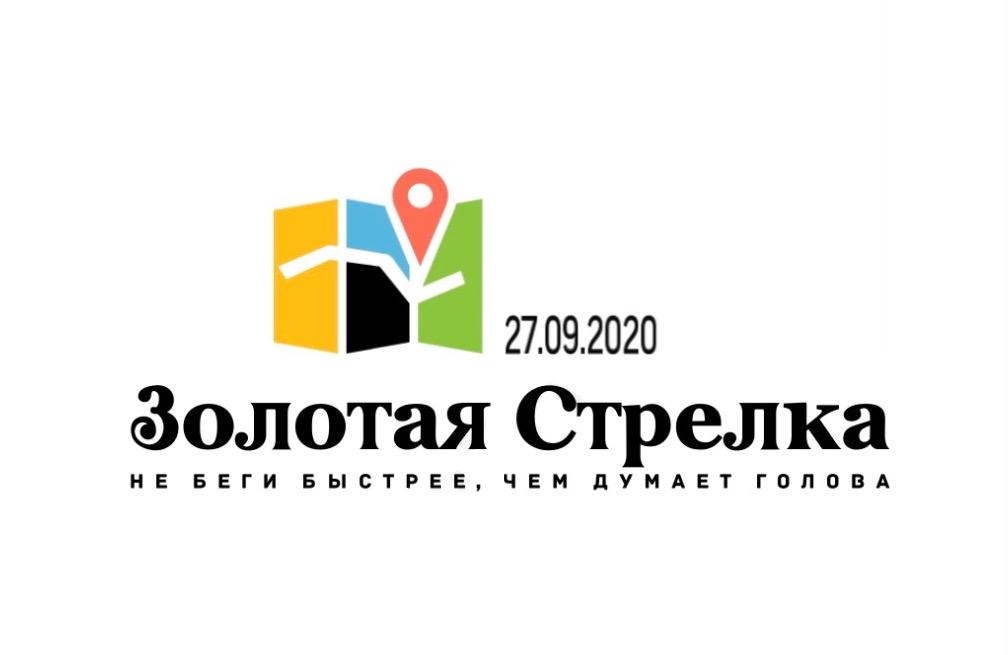 